Welcome to Music!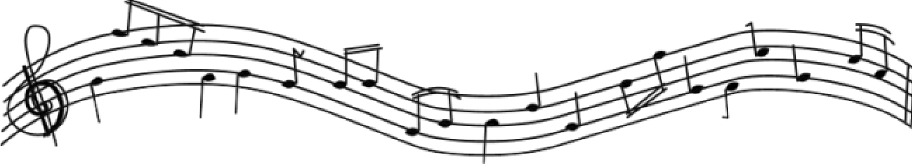 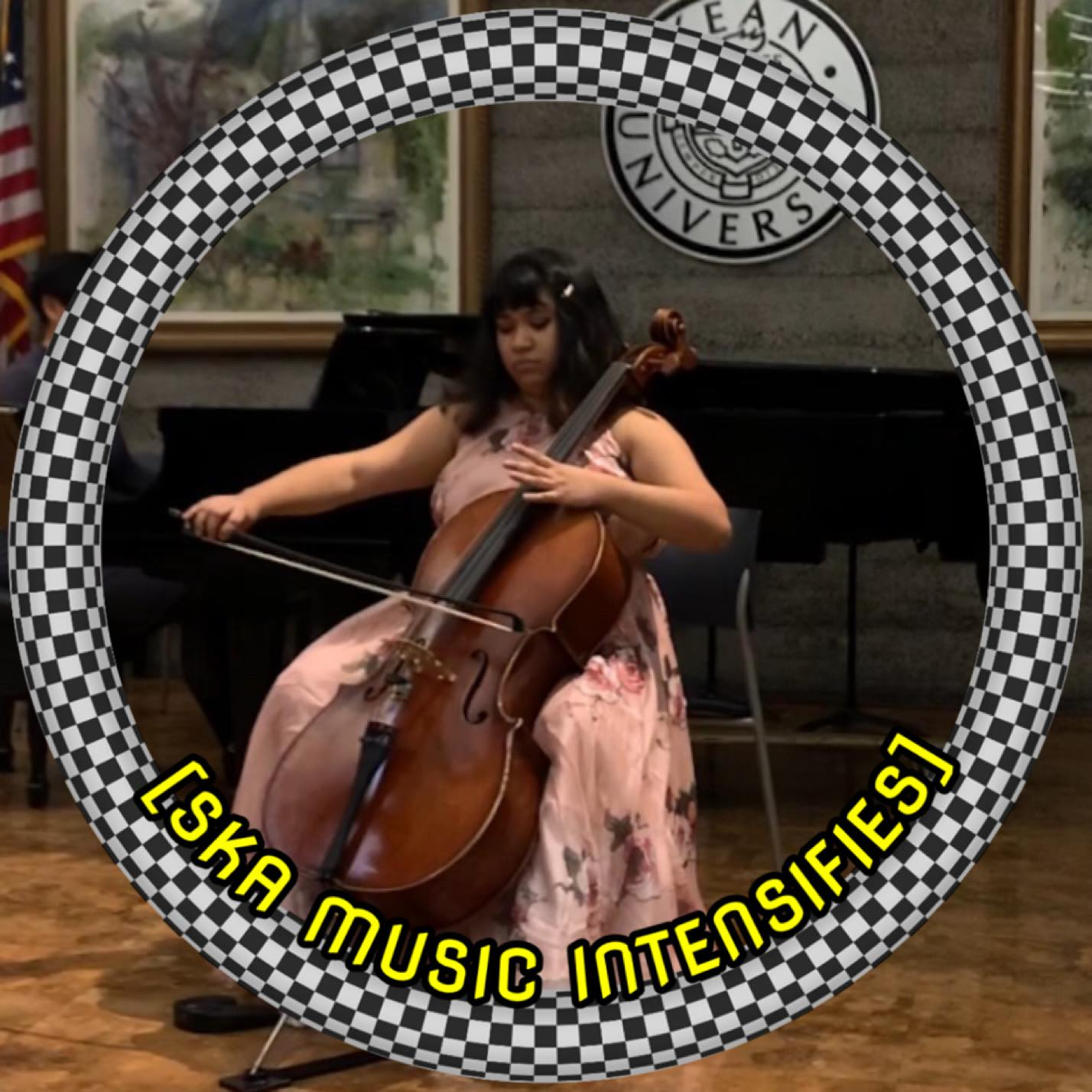 TO THE PARENTS:  I’m Ms. Fiekowsky! I’ll be teaching your son in the class of Music Technology for the 2023-2024 school year. I wanted to extend a warm welcome to you and keep you in the know about what you can expect from his Music course.My commitment to you as the teacher of your son is to provide a well-rounded music education that he can take with him going forward. Whether or not they decide to be a musician as a career, there is substantial research to support that being educated in music boosts SAT scores, grades, as well as our ability to identify, process, and express our emotions. Through this class, your son will be educated in music theory, music history, constructive criticism, collaborative skills, professionalism, music analysis, as well as the ever-important social skills of expressing and understanding yourself and your world through creative pursuits. Through an appreciation of music of the cultures of the world, your child will also learn to honor his culture and the cultures of others.The primary way that we will stay in touch is through email and my phone number. All of that info is below. Please don’t hesitate to reach out! I’m more than excited to meet ]with you. :) Best,Ms. Ari Fiekowsky, 
Music Teacher at Eagle Academy for Young MenPlease sign both this page and the Course Syllabus by 9/13.Parent Signature: _____________________________SYLLABUSCourse & Grade LevelMusic TechnologyGrades 10 & 12Academic Year 2023-2024AssignmentsPosted on Google Classroom, based on NBOE curriculum. Link to curriculum: https://sites.google.com/nps.k12.nj.us/curriculum-resources/visual-and-performing-arts Room #411Webex infohttps://nboe.webex.com/meet/eaglemusic Meeting #: 1203-24-1170Call-in #: +1-646-992-2010Instructor Name & Contact InfoMs. Ari Fiekowsky Email - afiekowsky@nps.k12.nj.us Text & Call (Cell) - (732) 501 1035If I had your # last year, please send it again.Office Hours - By appointment only. Email or see me in person to schedule.Mandatory for students: Please check Google Classroom daily for new assignments and postings.Eagle Academy Main Office - (973) 705-3847Attendance ProcedureStudents will attend the 8:10 Morning Meeting every day, and then will report to their classes according to their schedule.***PLEASE be sure to DOUBLE CHECK your schedule so you arrive to the correct period!***Students are considered ‘late’ 3 minutes after the period begins, not counting passing. Repeated latenesses may result in detention or contacting home.Course DescriptionMusic Technology will introduce students to the uses, concepts, techniques, and terminology of creating music with the aid of technology and computing. The students will gain experience with well established theories of music as well as current hardware and software for music sequencing, synthesis, and sampling. This year long course is also designed as anintroduction to music fundamentals, notation, and theory through music technology such as MIDI and digital recording. In this class, the instructor hopes to be a facilitator for each students’ personal and academic goals concerning music and their own growing musicianship, as well as a guide that will lead them to meet musical challenges and achieve criteria of success.Required MaterialsEarbuds or Headphones with QUALITY low end capabilities** 
→ [ LINK to recommended headphones ]Internet accessPencil (EVERY DAY!)(optional) Smartphone, Personal Computer(optional) Computer mouse**To determine capabilities please check out the spec sheet and find the frequency response.
(If this makes no sense, see Ms. Fiekowsky with a headphone you have in mind and we will look at it)Policies & ProceduresGENERAL - POLICIESStudents are expected to arrive to class ON TIME.The reason for this is because we don’t want you to miss information and be confused.Students are expected to arrive DRESSED FOR CLASS in full uniform.No eating, video games, or usage of social media.No usage of cellphone PERIOD unless directed.Students are expected to participate in class discussions.Students are expected to complete any classwork and/or exit tickets to receive full credit.Students are expected to observe rules and procedures.Grading Policy Category                                                                                    Percent of GradeQuizzes & Tests						     	    30%Classwork & Participation                                                                 70%Attendance & Tardiness PolicyAttendance and punctuality are necessary for successful completion of this course. In the event that you have an excused absence it is your responsibility to obtain make-up work and/or reschedule any missed assessments. Please reach out via email to schedule 1-on-1 tutoring if you need help with any assignments.Virtual Learning Expectations Students will arrive to the CORRECT SESSION of their class.Info on time and section is above, in the ‘Attendance Procedure’ section. Students will arrive ON TIME and complete all class activities.It is the expectation that you actively participate in virtual lessons and complete all assignments and homework (including exit tickets).Students must be prepared to unmute their microphone or turn their camera on at any time during class.Any inappropriate use (social media, cheating, FaceTime, phone calls, etc.) is strictly prohibited during sessions. Asynchronous lessons will be posted in our Google Classroom. Please demonstrate our Eagle Core Values -  C.L.E.A.R. and adhere to NBOE Discipline Policy. Classwork & Homework PoliciesAll assignments must be turned in on time.Late assignments can only be submitted for 75% original value (maximum).Google Classroom is the location for all digital work.See Ms. Fiekowsky for copies of physical work.All essays and research papers must be typed in MLA format. Students are required to rewrite all essays that receive a grade below 70%.You must read the assigned literature selections and actively participate in class (discussion, activities, group work, etc.).Written work must be legible and neat.Course Timeline Course Timeline MP #1: Sept. 8 - Nov. 17NJ Music Technology Standard 1.3E.12prof.Cr1a: Generate melodic, rhythmic and harmonic ideas for compositions or improvisations using digital tools.Students will begin to familiarize themselves with and apply vocabulary concerning technology, music theory, and instruments. Students analyze the work of other musicians and form opinions on it. Students begin exploring recording and writing music. MP#2:  Nov. 18 - Feb. 4NJ Music Technology Standard 1.3E.12prof.Cr3a: Drawing on feedback from teachers and peers, develop and implement strategies to improve and refine the technical and expressive aspects of draft compositions and improvisationsStudents will apply vocabulary and music theory knowledge in order to participate in class discussions about music technology. Students begin finishing small, original products of music. Students will begin to reflect on techniques they utilized, whether they were effectively used or not, and what to do differently on the next project.MP #3:  Feb 5 - Apr. 21NJ Music Technology Standard 1.3E.12prof.Re9a: Evaluate music using criteria based on analysis, interpretation, digital and electronic features, and personal interests.Students will reflect on what was and was not effective in their song, and what to do differently on the final project. Students also begin to explore the internet using Google in order to get help with troubleshooting music programs.MP #4:  Apr. 22 - June 28 NJ Music Technology Standard 1.3B.12prof.Cn10a: Demonstrate how interests, knowledge, and skills relate to personal choices and intent when creating, performing, and responding to music.Students apply music theory knowledge, knowledge of search engines, and artistic sensibilities to create, refine, and present an original product made by themselves or with the collaboration of another student. Students’ final product will be self-analyzed individually for content, genre, themes, and other musical techniques. (Optional) 
OrchestraStudents have the option to learn a string instrument in Orchestra class, as well as an opportunity to socialize with students of all grades while participating in lessons and rehearsals. Student & Parent SignatureParent Signature: _____________________Student Signature: _______________________Incentive AssignmentCompletion of the Signature is due by 9/13.This is required and counts as an Assessment grade.Completion of the Policy Quiz is due by 9/14.This is required and counts as an Assessment grade.